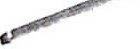 f     •,    .:    jl	l\      .       j	•        ,	•	I,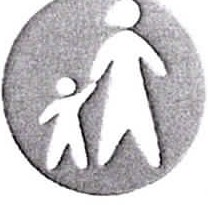 Níže uvedeného dne, měsíce a rokuWOMEN FOR WOMEN, o.p.s.IČ: 24231509DIČ: CZ24231509se sídlem Vlastislavova 152/4, 140 00 Praha 4zapsaná v rejstříku obecně prospěšných společnost í, vedeném Městským soudem  v Praze, oddíl O, vložka 1003,zastoupená paní Janou Skopovou, manažerem projektu Obědy pro děti (dále jen "dárce"),aZŠ Ústí nad Labem, Neštěmická 787/38, p.o.Neštěmická 787/38 40007, Ústí nad Labem IČ: 44226268Zastoupena osobou: Mgr. Marie Čápová(dále jen "obdarovanf'),(dárce a obdarovaný dále společně či jednotlivě označováni jako "smluvní strany", resp.,,smluvní strana"),uza vírají ve smyslu ust. § 2055 a násl. Zákona č. 89/2012 Sb., občanského zákoníku, v platném znění tutoDAROVACÍ SMLOUVU NA FINANČNÍ DAR(dále jen „smlouva")I.Předmět smlouvyDárce touto smlouvou daruje obdarovanému finanční částku  ve  výši  59044,-  Kč  (slovy: padesát devět tisíc čtyřicet čtyři korun českých), (dále jen jako „dar") odpovídající   celkové   výši   záloh   na   obědové   služby   poskytované    obdarovaným v období  od 01. 10. 2018  do  31. 12. 2018  ve  prospěch  43  nezletilých   dětí,   žáků obd aro vaného ; cena obědů vyplývá z kalkulace obdarovaného o zařazení do projektu Obědy pro děti, která tvoří jako Příloha č. 1 ned ílnou součást této smlouvy.\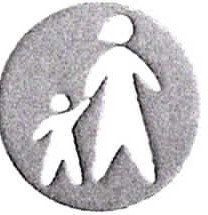 I      o	• ! l f •Výše uvedený dar bude dárcem převeden na bankovní účet obdarovaného , č. účtu882200329/ 0800, vedený u Česká spořitelna, a.s..Dar je určen pro účely úhrady měsíčních záloh za obědové služby pro období od10. 2018 do 31. 12. 2018 ve prospěch těchto nezletilých dětí - žáků :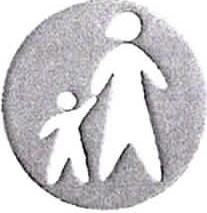 Obdarovaný se zavazuje, že zajistí, aby ředitel školy vůči žákům uvedeným v odst. 3 tohoto článku bezprostředně po  obdržení  daru  na  účet  obdarovaného  vydal  rozhodnutí o prominutí úhrady za stravovací služby  ve smyslu  § 123  odst. 4 školského zá kona. Obdarovaný se zavazuje potvrdit dárci tuto  skutečnost  nejpozději  do  30  -ti dnů od obdržení daru na účet obdarovaného.li.Práva a povinnosti smluvních stranObdarovaný dar do svého výlučného vlastnictví přijím á.Obdarovaný se zavazuje použít dar pouze a výhradně  k účelu  vymezenému  v  čl. odst. 3 této sml ouvy.Obdarovaný se zavazuje, že nejpozději do 7. 1. 2019 doloží  dárci  elektronické vyúčtování (skutečné vyčerpání) záloh za obědové služby za celé období od10. 2018 do 31.12.2018, které bude zahrnovat jak skutečně vyčerpané zálohy za uvedené období, tak případný přep lat ek. V případě, že z vyúčtování vyplyne přeplatek, t j. dárcem poskytnutý dar bude převyšovat náklady obdarovaného na obědové služby poskytované žákům uvedeným v čl. I. odst. 3 této smlouvy, je obdarovaný povinen nejpozději do 31. 1. 2019 vrátit příslušný přeplatek na transparentní účet dárce číslo 888555999/5500 vedený u Raiffeisenbank, a.s . a do poznámky k platbě pro příjemce uvede „přeplatek nevyužitého daru 2018".V případě, že z obdarovaným zpracovaného vyúčtování vyplyne nedopl at ek, tj. poskytnutý dar nebude postačovat na náklady na obědové služby (např.  z  důvodu chybné kalkulace v Příloze č. 1, nebo z důvodu navýšení záloh za  obědové  služby), nemá obdarovaný nárok na dodatečný dar , res p. vrácení přeplatku  uhrazeného  dle odst. 3 tohoto článku , a náklady na obědové služby  žáků uvedených  v čl. I. odst. 4,  popř . změněných dle čl. Ill. odst . 1, je povinen nést z vlastního rozpočtu.Dárce a obdarovaný sjednávají, že v případě, kdy obdarovaný poruší čl. I odst . 3 a čl. li odst. 2 a 3 této sm lou vy, a poruší tak svoji povinnost použít dar pouze k účelu stanoveného touto smlouvou,  nebo  v př ípadě,  kdy  obdarovaný  ve  stanoveném termínu nedoloží dárci vyúčtování, popř . toto  vyúčtování  nebude  odpovídat požadavkům dle odst . 3 tohoto článku, nebo obdarovaný  ve  stanoveném  termínu nevrátí přeplat ek, je obdarovaný povinen dar v plné výši vrátit a zároveň mu zaniká možnost obdr žení daru na násl edu jící období . Obda ro vaný pro hlašu je, že je se svojí povinno st í vrátit dar dle tohoto článku srozuměn a s t ímt o souhl as í.Ill.' I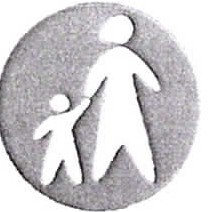 j:.Nevyčerpání zálohy na obědyV případě, že obdarovaný nebude moci čerpat obědové služby na určené žáky (viz čl.odst. 3 této smlouvy), např. z důvodu přestoupení žáka na jinou šk olu, z důvodu odvolání souhlasu zákonného zástupce žáka se zpracováním osobních údajů nebo z jiného důvodu přestane čerpat příspěvky, může požádat dárce o změnu určeného žáka, a to tak, aby nejpozději do 30. 11. 2018 smluvní strany uzavřely dodatek k této smlouvě; po tomto datu není jakákoliv změna v určených žácích, čerpajících obědové služby z daru poskytnutého touto smlouvou možná. V případě schválení nově určeného žáka ze strany dárce uzavřou smluvní strany dodatek, jehož předmětem bude dohoda o využití nevyčerpané částky jiným, dodatkem přesně určeným žákem obdarovaného. Obdarovaný je povinen předložit dárci návrh na využití nevyčerpané zálohy ve lhůtě 30 kalendářních dnů od okamžiku, kdy se obdarovaný dozvěděl o skutečnosti, že dítě/některé z dětí přestane u obdarovaného čerpat příspěvek na obědy, a to na emailovou adresu info@obedyprodeti.cz nebo přímo prostřednictvím internetové aplikace Obědy pro děti. Smluvní strany se zavazují uzavřít dodatek k této smlouvě nejpozději ve lhůtě 30 kalendářních dnů ode dne, kdy bude návrh dodatku k této smlouvě prokazatelně doručen obdarovanému na emailovou adresu reditel@zsnestemicka.cz.V případě, že obdarovaný nebude moci čerpat z jakéhokoliv důvodu obědové služby, je povinen tuto skutečnost zohlednit ve vyúčtování dle čl. li. odst . 3 této smlouvy a případně vzniklý přeplatek v termínu stanoveném v čl. li. odst. 3 této smlouvy vrátit dárci.IV.Zdanění daru1. Poskytnutí daru dle této smlouvy podléhá dani z příjmu  dle  příslušných  ustanovení zákona č. 586/1992 Sb., o daních z příjmů, v platném znění.v.Závěrečná ustanoveníObdarovaný prohlašuje, že je oprávněn na základě souhlasu zákonných zástupců žáků uvedených v čl. I. odst. 3 této smlouvy  poskytnout  dárci  osobní údaje  o  žácích,  jak jsou tyto uvedeny v této smlouvě, a že dárce je na základě tohoto souhlasu  oprávněn  tyto osobní údaje zpracovávat, to vždy ale pouze pro účely této smlouvy. V případě odvolání souhlasu zákonným zástupcem  nebude  moci  obdarovaný  čerpat  příspěvky na žáka, jehož zákonný zástupce souhlas odvolal. V takovém případě  bude  postupováno v souladu s čl. Ill této smlouvy.Tato smlouva nabývá platnosti a účinnosti dnem jejího podpisu oběma smluvními stranami, t j. v případě, že nebude podepisována za současné přítomnosti obou smluvních stran, dnem, kdy bude podepsána druhou smluvní stranou.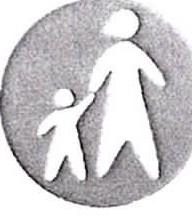 Tato smlouva může být měněna pouze písemnými dodatky řádně podepsanými oběma smluvními stranami.Vztahy mezi smluvními stranami neupravené touto smlouvou se řídí  zákonem  č.  89/2012 Sb., občanským zákoníkem, v platném znění,  a  souvisejícími  právními předpisy. Stane-li se některé z ustanovení této smlouvy neplatným nebo neúčinným zůstávají ostatní ustanovení této smlouvy platná a účinná. Smluvní strany se zavazují takovéto neplatné nebo neúčinné ustanovení darovací smlouvy bez odkladu nahradit přijetím nového ustanovení tak, aby byl naplněn účel smlouvy.Tato  smlouva  je  sepsána  ve  dvou  vyhotoveních,  z  nichž  po   jednom  obdrží  dárce  a obdarovaný.Smluvní strany této smlouvy prohlašují, že se seznámily s jejím obsahem, že vyjadřuje jejich pravou a svobodnou  vůli,  a  že  tato  smlouva  nebyla  podepsána  v tísni  ani za nápadně nevýhodných podmínek, na důkaz čehož připojují zdola své vlastnoručnípodpisy .V Praze dne 01. 10. 2018-·,V Ústí n.L. dne 25.9.2018.	